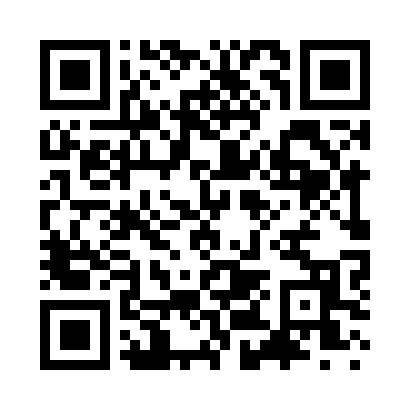 Prayer times for Clark Landing, New Hampshire, USAMon 1 Jul 2024 - Wed 31 Jul 2024High Latitude Method: Angle Based RulePrayer Calculation Method: Islamic Society of North AmericaAsar Calculation Method: ShafiPrayer times provided by https://www.salahtimes.comDateDayFajrSunriseDhuhrAsrMaghribIsha1Mon3:185:0812:494:568:3110:202Tue3:195:0812:504:568:3110:203Wed3:205:0912:504:568:3010:194Thu3:215:1012:504:568:3010:185Fri3:225:1012:504:568:3010:186Sat3:235:1112:504:568:2910:177Sun3:245:1212:504:568:2910:168Mon3:255:1212:514:568:2910:169Tue3:265:1312:514:568:2810:1510Wed3:275:1412:514:568:2810:1411Thu3:295:1512:514:568:2710:1312Fri3:305:1612:514:568:2610:1213Sat3:315:1612:514:568:2610:1114Sun3:325:1712:514:568:2510:1015Mon3:345:1812:514:558:2410:0816Tue3:355:1912:524:558:2410:0717Wed3:375:2012:524:558:2310:0618Thu3:385:2112:524:558:2210:0519Fri3:395:2212:524:558:2110:0320Sat3:415:2312:524:558:2110:0221Sun3:425:2412:524:548:2010:0122Mon3:445:2512:524:548:199:5923Tue3:455:2612:524:548:189:5824Wed3:475:2712:524:548:179:5625Thu3:485:2812:524:538:169:5526Fri3:505:2912:524:538:159:5327Sat3:515:3012:524:538:149:5228Sun3:535:3112:524:528:139:5029Mon3:545:3212:524:528:119:4830Tue3:565:3312:524:518:109:4731Wed3:585:3412:524:518:099:45